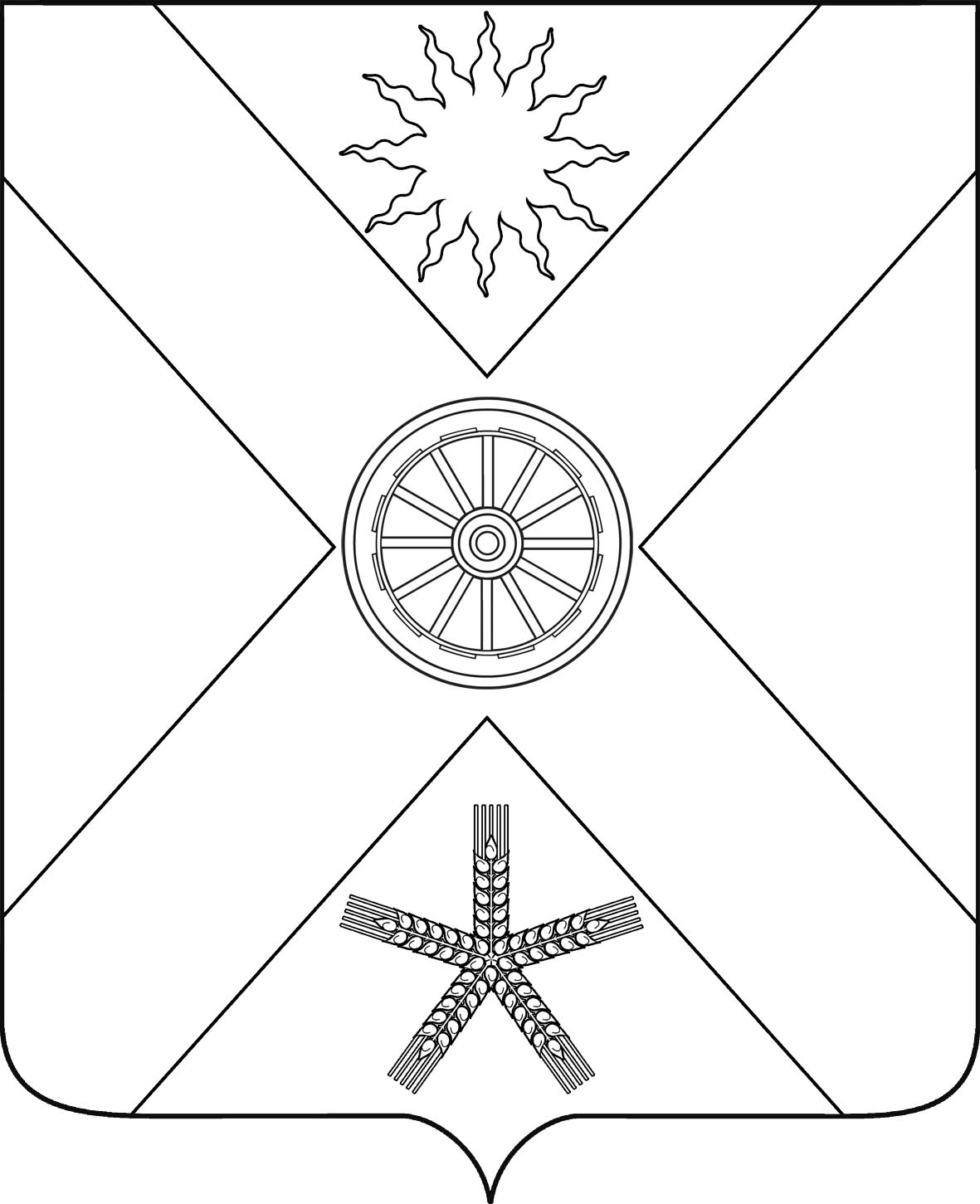 РОССИЙСКАЯ ФЕДЕРАЦИЯРОСТОВСКАЯ  ОБЛАСТЬПЕСЧАНОКОПСКИЙ РАЙОНМУНИЦИПАЛЬНОЕ ОБРАЗОВАНИЕ«ПЕСЧАНОКОПСКОЕ СЕЛЬСКОЕ ПОСЕЛЕНИЕ»АДМИНИСТРАЦИЯ ПЕСЧАНОКОПСКОГО СЕЛЬСКОГО ПОСЕЛЕНИЯПОСТАНОВЛЕНИЕ03.12.2015                                    № 429                                    с. Песчанокопское«О мерах пожарной безопасности в периодподготовки и проведения праздничныхмероприятий, посвященных встрече Нового 2016 года и Рождества Христова на территорииПесчанокопского  сельского поселения»     В целях предупреждения пожаров, недопущения гибели людей в период подготовки и проведения праздничных мероприятий, посвященных встрече Нового 2016 года и Рождества Христова, в соответствии с Постановлением Правительства РФ от 25.04.2012 №390 «О противопожарном режиме», Постановлением Правительства РФ от 22.12.2009 №1052 «Об утверждении требований пожарной безопасности при распространении и использовании пиротехнических изделий».                                       ПОСТАНОВЛЯЮ:1. Руководителям объектов,  проводящим новогодние и рождественские праздничные мероприятия с массовым пребыванием людей (в том числе в домах культуры, центрах дополнительного образования детей, учебных, дошкольных, спортивных, культовых учреждениях, производственных и торговых предприятиях, дискотеках, кафе, ресторанах и клубах, и т.д.):1.1. Выполнить предписания отделения надзорной деятельности по Песчанокопскому району, в части приведения помещений, зданий и сооружений согласно требованиям пожарной безопасности, разработки инструкций о мерах пожарной безопасности при проведении массовых мероприятий. Особое внимание уделить состоянию эвакуационных (запасных) выходов, электронного противопожарного оповещения, приведению электрохозяйства,  электроосветительных сетей и иллюминаций в соответствии с «Правилами устройства электроустановок», обеспечению объекта первичными средствами  пожаротушения в том числе огнетушителями с установленными сроками использования. Совместно с представителями МУП Песчанокопское сельское поселение, 70 Пожарной частью ФГКУ «17 отряд ФПС по Ростовской области» провести проверку пожарных гидрантов, расположенных в непосредственной близости к объектам.Срок: до 25.12.2015 года.1.2. МУП «Песчанокопское сельское поселение» своевременно очищать от снега и льда пожарные гидранты, дороги и подъезды к ним.Срок: в зимний период.1.3. Подготовить распорядительные документы об усилении противопожарной защиты объектов (приказы, инструкции, планы, графики дежурств ответственных) на период подготовки и проведения массовых мероприятий, обеспечить их выполнение.Срок: до 25.12.2015 года.1.4. Обеспечить места проведения мероприятий инструкциями о мерах пожарной безопасности при проведении новогодних елок, схемами пожарной эвакуации. Провести дополнительный инструктаж с сотрудниками объектов по правилам пожарной безопасности.Срок: до 25.12.2015  года.1.5. Назначить ответственных и организовать дежурство на всех объектах во время проведения праздничных мероприятий.Срок: на период праздничных дней.1.6. При проведении мероприятий с массовым  пребыванием людей   в зданиях со сгораемыми перекрытиями использовать только помещения, расположенные на первом этаже. Не допускать  в помещениях с одним эвакационным выходом одновременное пребывание более 50 человек (в зданиях 4 и 5 степени огнестойкости одновременное пребывание более 50 человек допускается только в помещениях первого этажа).  Обеспечить осмотр помещений перед началом мероприятий в целях определения их  готовности  в части соблюдения мер пожарной безопастности. В помещениях без электрического освещения мероприятия с массовым участием людей проводить только в светлое время суток. На мероприятитях применять только электрические гирлянды и иллюминацию, имеющие соответствующий сертефикат соответствия. При обнаружении неисправности в иллюминации или гирляндах немедленно обесточить. Новогоднюю елку устанавливать на устойчивом основании и не загромождать ею выход из помещения (ветки елки должны находиться на расстоянии не менее 1 метра от стен и потолков).Срок: на период праздничных дней.1.7. Категорически запретить использование внутри помещений пиротехнических изделий, свечей, открытого огня и т.п. Искусственные елки, осветительные гирлянды использовать только при наличии сертификата пожарной безопасности. Проводить перед началом и во время представлений огневые, покрасочные и другие пожароопасные и пожаровзрывоопасные работы. Уменьшать ширину проходов между рядами и устанавливать в проходах дополнительные кресла, стулья и др. Полностью гасить свет в помещениях во время спектаклей или представлений. Допускать нарушения установленных норм заполнения людьми.Срок: постоянно.1.8. Согласовать с отделом надзорной деятельности и ОМВД по Песчанокопскому району организацию и проведение Новогодних и Рождественских праздничных фейерверков в местах массового пребывания граждан, в том числе вблизи жилого фонда и объектов жизнеобеспечения, здравоохранения.Срок: до 23.12.2015 года.1.8. Разместить на доступных местах, ознакомить ответственных дежурных под роспись, номера телефонов служб:- единая дежурная диспетчерская служба (ЕДДС) Песчанокопского района- 2-06-00, 112- пожарные части – 01, 9-11-01- скорая помощь – 03, 9-11-03- ОМВД по Песчанокопскому району – 02, 9-11-02- МУП «Песчанокопского сельского поселения» –  9-19-88- Песчанокопский районный газовый участок  – 9-17-29, 04- СМЭС – 9-12-28- администрация  Песчанокопского сельского поселения – 9-14-64, 9-16-72, 9-19-432. Руководителям торговых предприятий, расположенных на территории сельского поселения производить продажу пиротехнических изделий (петард, фейерверков, ракет и т.п.) только в специализированных магазинах. Другим объектам торговли (магазины, киоски, открытые лотки и т.д.) продажу данного вида товаров осуществлять только при согласовании с органами государственного надзора и при соблюдении необходимых мер пожарной безопасности. Не допускать реализации пиротехнических изделий, не имеющих сертификатов соответствия Госстандарта России и инструкций по применению на русском языке. Запретить продажу данных изделий детям до 14 лет.Срок: постоянно.3.  Руководителям СМЭС, ООО «Песчанокопское Сельхозэнерго» собственникам систем уличного освещения организовать проверку монтажа уличного освещения и праздничных иллюминаций на их соответствие «Правилам устройства электроустановок» Срок: до 26.12.2015 года4. Директорам  МБОУ ПСОШ № 1,  МБОУ ПСОШ № 2,  МБОУ ПСОШ № 3,  МБОУ ДОД «Центр внешкольной работы»,  заведующим  МБДОУ д/с №200 «Золушка», МБДОУ д/с «Буратино», МБДОУ д/с «Улыбка», МБДОУ д/с «Березка», директору МБУК РДК «Юбилейный» руководителям предприятий и организаций, проводящим массовые мероприятия представить в администрацию Песчанокопского сельского поселения графики проведения новогодних и рождественских мероприятий с указанием следующий данных: мероприятие, наименование объекта, дата и время проведения, предполагаемое количество участников. Срок: до 22.12.2015 года.5. Рекомендовать начальнику 70 Пожарной части ФГКУ «17 отряд ФПС по Ростовской области» и начальнику отдела надзорной деятельности по Песчанокопскому району. 5.1. Взять на контроль все объекты проведения новогодних и рождественских мероприятий с проведением оперативной проверки их пожарного состояния.Срок: на период праздничных мероприятий.5.2. Ужесточить требовательность по соблюдению противопожарной безопасности к руководителям объектов, задействованных в новогодних мероприятиях. При невыполнении предписаний  отдела надзорной деятельности по Песчанокопскому району запрещать проведение указанных мероприятий.Срок: на период проведения праздничных мероприятий.6. Рекомендовать  ОМВД по Песчанокопскому району совместно с представителями администрации Песчанокопского сельского поселения  провести оперативные проверки объектов торговли, осуществляющих продажу товаров новогоднего ассортимента, особое внимание уделить соблюдению правил торговли пиротехническими изделиями.Срок: до 29.12.2015 года.7. Разработать памятку по соблюдению правил пожарной безопасности при проведении Новогодних праздников и Рождества Христова. (Приложение).Срок до 22.12.2015 года.8. Довести с помощью информационных листовок меры по соблюдению правил пожарной безопасности при эксплуатации электрического, газового и печного оборудования.Срок: до 25.12.2015 года.9. Обнародовать данное постановление на официальном сайте Администрации Песчанокопского сельского поселения в сети интернет.10. Контроль  за выполнением настоящего Постановления  оставляю за собой.Глава Песчанокопского сельского поселения                                                                                 Ю.Г.АлисовПостановление вносит:Инспектор по ГО и ЧС                                                                          Приложение к ПостановлениюГлавы Песчанокопского сельского                                       поселения                                                       № 429 от 03.12.2015ПАМЯТКА.Соблюдайте правила пожарной безопасности при проведении Новогодних праздников!Новогодние праздники – это пора массовых утренников, вечеров отдыха. Строгое соблюдение правил пожарной безопасности при организации и проведении праздничных мероприятий поможет избежать травм, увечий, а также встретить Новый год более безопасно.При проведении утренников:Ответственными за обеспечение пожарной безопасности при проведении культурно-массовых мероприятий (вечеров, спектаклей, новогодних елок и т.п.) являются руководители учреждений.Перед началом новогодних мероприятий ответсвенный должен тщательно проверить все помещения, эвакуационные пути и выходы на соответствие их требованиям пожарной безопасности, а также убедиться в наличии и исправном состоянии средств пожаротушения, связи и пожарной автоматики. Все выявленные недостатки должны быть устранены до начала культурно-массового мероприятия.На время проведения новогодних мероприятий должно быть обеспечено дежурство на сцене и в зальных помещениях ответственных лиц из числа работников учреждения, членов добровольных пожарных формирований.Во время проведения культурно-массового мероприятия с детьми должны неотлучно находиться дежурный преподаватель, классные руководители или воспитатели. Эти лица должны быть проинструктированы о мерах пожарной безопасности и порядке эвакуации детей в случае возникновения пожара и обязаны обеспечить строгое соблюдение требований пожарной безопасности при проведении культурно-массового мероприятия.Этажи и помещения, где проводятся новогодние мероприятия, должны иметь не менее двух рассредоточенных эвакуационных выходов. Допускается использовать только помещения, расположенные не выше 2-го этажа в зданиях с горючими перекрытиями.Эвакуационные выходы из помещений должны быть обозначены световыми указателями с надписью "Выход" белого цвета на зеленом фоне, подключенными к сети аварийного или эвакуационного освещения здания. При наличии людей в помещениях световые указатели должны быть во включенном состоянии.При проведении новогоднего праздника елка должна устанавливаться на устойчивом основании (подставка) с таким расчетом, чтобы не затруднялся выход из помещения. Ветки елки должны находиться на расстоянии не менее одного метра от стен и потолков. Оформление иллюминации елки должно производиться только опытным электриком. Иллюминация елки должна быть смонтирована прочно, надежно и с соблюдением требований Правил устройства электроустановок. Лампочки в гирляндах должны быть мощностью не более 25 Вт. При этом электропровода, питающие лампочки елочного освещения, должны быть гибкими, с медными жилами. Электропровода должны иметь исправную изоляцию и подключаться к электросети при помощи штепсельных соединений. При неисправности елочного освещения (сильное нагревание проводов, мигание лампочек, искрение и т.п.) иллюминация должна быть немедленно отключена и не включаться до выяснения неисправностей и их устранения.Участие в празднике елки детей и взрослых, одетых в костюмы из ваты, бумаги, марли и подобных им легковоспламеняющихся материалов, не пропитанных огнезащитным составом, запрещается.При оформлении елки запрещается:использовать для украшения целлулоидные и другие легковоспламеняющиеся игрушки и украшения;применять для иллюминации елки свечи, бенгальские огни, фейерверки и т.п.;обкладывать подставку и украшать ветки ватой и игрушками из нее, не пропитанными огнезащитным составом.В помещениях, используемых для проведения праздничных мероприятий, запрещается:проведение мероприятий при запертых распашных решетках на окнах помещений, в которых они проводятся;применять дуговые прожекторы, свечи и хлопушки, устраивать фейерверки и другие световые пожароопасные эффекты, которые могут привести к пожару;украшать елку целлулоидными игрушками, а также марлей и ватой, не пропитанными огнезащитными составами;одевать детей в костюмы из легкогорючих материалов;проводить огневые, покрасочные и другие пожароопасные и взрывопожароопасные работы;использовать ставни на окнах для затемнения помещений;уменьшать ширину проходов между рядами и устанавливать в проходахдополнительные кресла, стулья и т. п.;полностью гасить свет в помещении во время спектаклей или представлений;допускать заполнение помещений людьми сверх установленной нормы.Требования пожарной безопасности к объектам с круглосуточным массовым пребыванием людейРуководителям организации и учреждений с круглосуточным массовым пребыванием людей, готовясь к новогодним праздникам, в дополнение к стандартным требованиям пожарной безопасности по проведению новогодних мероприятий, заблаговременно необходимо:согласовать проведение праздничных мероприятий с отделом надзорной деятельности Песчанокопского района организационным приказом назначить ответственных лиц за обеспечение пожарной безопасности в период проведения праздничных мероприятий;ответственным лицам за проведение праздничных мероприятий должны пройти обучение по программе пожарно-технического минимума в организациях имеющих лицензию на данный вид деятельности;разработать инструкции по мерам пожарной безопасности в период проведения праздничных мероприятий и инструкции по действию обслуживающего персонала при возникновении пожара. Довести данные инструкции до обслуживающего персонала под роспись;отработать действия обслуживающего персонала в случае возникновения пожара;обслуживающий персонал обеспечить электрическими фонарями из расчета не менее одного на каждого работника дежурного персонала,обслуживающий персонал объектов с круглосуточным пребыванием людей обеспечить индивидуальными средствами фильтрующего действия для защиты органов дыхания.Действия в случае возникновения пожараВ случае возникновения пожара действия работников детских учреждений и привлекаемых к тушению пожара лиц в первую очередь должны быть направлены на обеспечение безопасности детей, их эвакуацию и спасение. Каждый работник детского учреждения, обнаруживший пожар и его признаки (задымление, запах горения или тления различных материалов, повышение температуры и т.п.) обязан:немедленно сообщить об этом по телефону в пожарную часть (при этом необходимо четко назвать адрес учреждения, место возникновения пожара, а также сообщить свою должность и фамилию);задействовать систему оповещения людей о пожаре, приступить самому и привлечь других лиц к эвакуации детей из здания в безопасное место согласно плану эвакуации;известить о пожаре руководителя детского учреждения или заменяющего его работника;организовать встречу пожарных подразделений, принять меры по тушению пожара имеющимися в учреждении средствами пожаротушения.Напоминаем телефоны служб спасения,  ЕДДС 2-06-00 с мобильного 112.Пожарная часть 9-11-01, 01.Администрация Песчанокопскогосельского поселения